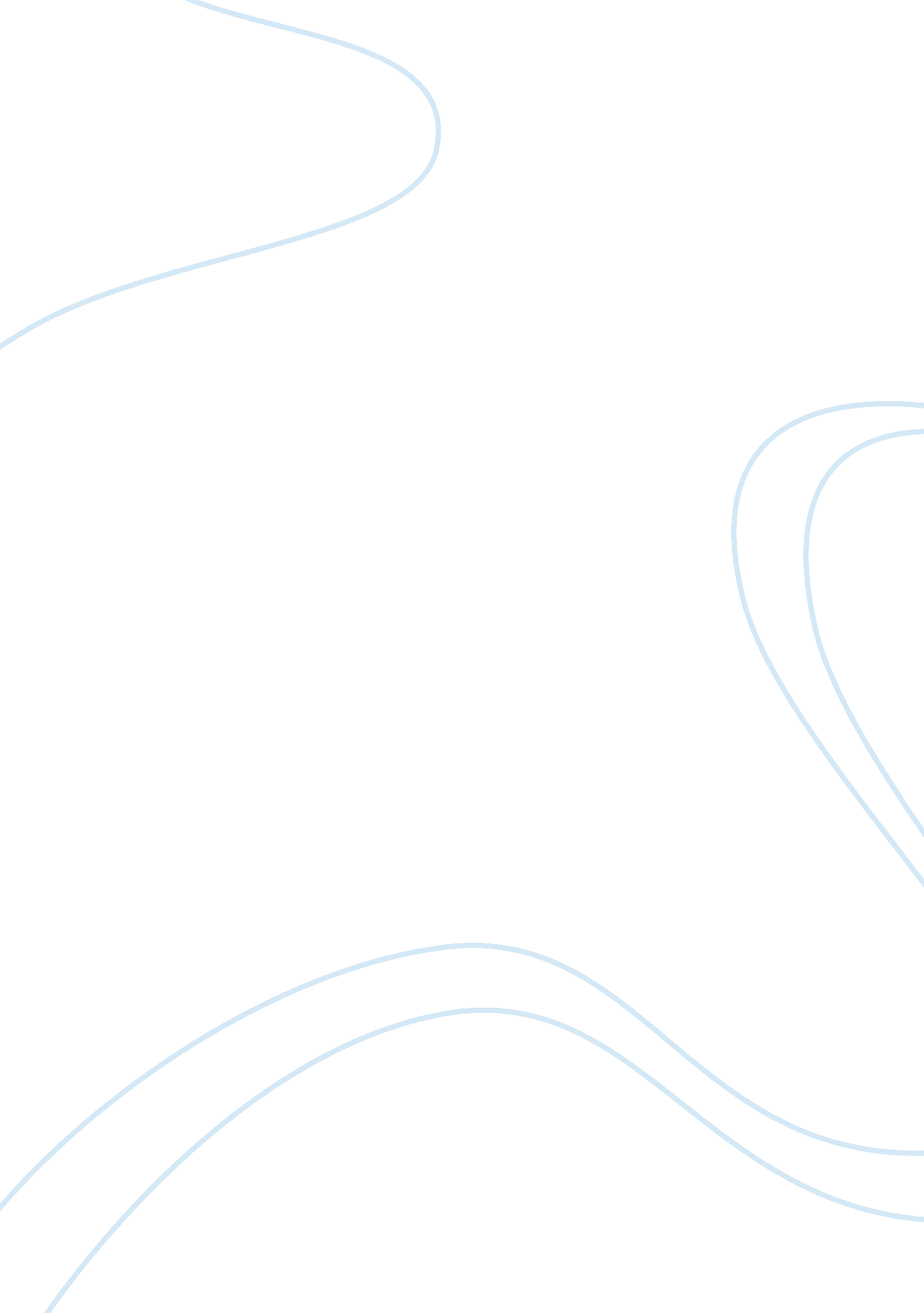 My cv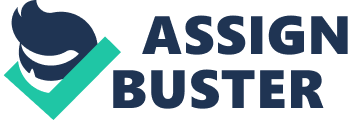 T and currently studying for a BSC Computing degree at Canterbury Christchurch University I am able to complete administrative tasks with ease and possess diligent and tenacious qualities of which I utilize to complete any task set both on time and to the requirements set. I endeavour to be a team member and adopt a positive work ethic whilst being a part of a team. It is my ambition to be a quality member of staff and ensure that the services provided by the company are delivered to the client with the upper most efficiency and finesse. I have a passion for communication, am a keen analyst and an assiduous employee. Qualifications: 07581436863 07581436863 07581436863 Ravenswood School for boys A – Levels: English: C Philosophy: C Drama: C EMPLOYMENT Pret a manger Bromley. 2007-2008 -Sandwich preparation serving customers watching the shop floor Club Chemistry. 2008 – 2009 -handling deliveries serving customers bar work stock control The Kings Arms Pub. 2008-2010 -stock control handling deliveries serving customers bar work restaurant management RWA Security 2011 – Present door supervision attending to the requirements of the venue and management performing searches on customers and supervising entry to the venue. RWA Security 2011 – Present -Housing and benefits council house security. Attending to health and safety obligations and directing clients to various offices. Lifesine LTD August 2012 – Present -Support worker in a residential care home. Part of 2 to 1 staff team experience in managing challenging behaviour. Experience working with extreme autism and clients with cerebral palsy. Independent Plus October 2012 – Present - Support worker for a semi-independent housing unit for young people. Experience as a key worker liaising with social workers and completing monthly and weekly reports. KEY SKILLS I have attained key skills from a wide array of experiences I have gathered. I am well travelled and broad-minded when it comes to problem solving practically and theoretically. I have had experience in leadership as a member of the Air Training Corps from a young age and enjoy getting the best out of the people I am around. My strengths are in I. T as it is what I am studying but I am also physically fit and enjoy studying and competing in martial arts competitions and rugby tournaments. I volunteered at a homeless shelter for 6 months for the experience and had responsibilities not only in cooking and cleaning but also in building relations with clients. As work experience I worked at the Ministry of Defence where I constructed a database that categorised expenditures for the RAFs payroll department. I have also completed work experience for Prudential Financial where I worked in the I. T department as a temporary network analyst. I am also SIA qualified in door supervision level two and hold an SIA door supervision licence after attending a course November of 2010. I have had experience dealing with troublesome customers and upheld the principles of a security officer with my commitment to the venue and management. I am readily available for all shifts and travel is a non-issue as I live close to central London. Experience as a support worker in various residential settings working with young people. Currently studying to attain a level 3 diploma’s in childcare, experience working with high level challenging behaviour and circumstances. Experience in various methods of managing and supporting autistic behaviour. 07581436863 07581436863 07581436863 